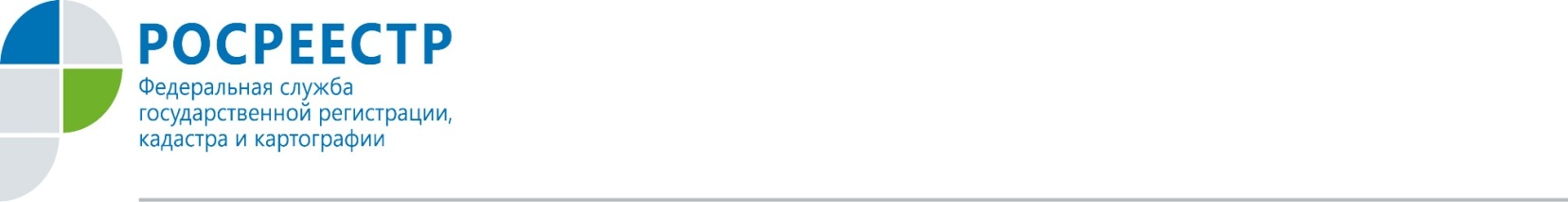 В МАРТЕ ОРЛОВЦЫ ЗАРЕГИСТРИРОВАЛИ НАИБОЛЬШЕЕ  КОЛИЧЕСТВО ПРАВ НА НЕДВИЖИМОСТЬС 1 по 31 марта орловцы направили в региональныйРосреестр 12304 заявления на регистрацию учетно-регистрационных действий с недвижимостью. Более 6,5 тысяч документов поступило в электронном виде. - За три прошедших месяца этого года март стал самым активным для жителей нашего региона – на регистрацию права собственности и кадастровый учет недвижимости поступилосвыше 12 тысяч заявлений, в январезафиксировано 9374 обращения, в феврале - 9 тысяч. Всего получено более 30600 заявлений, из них вотношении жилой недвижимости–12780, нежилых помещений-11370, земельных участков –6450.Существенно возросла востребованность электронной регистрации. В сравнениис январем-мартом прошлого года число электронных обращений увеличилось с 35% до почти 60% за такой же период текущего года, – прокомментировала руководитель регионального Управления Росреестра Надежда Кацура.Количество зарегистрированных ипотек за январь-март превысило 2 тысячи, договоров долевого участия - более семисот.Отметим, что явными преимуществами электронного формата регистрации являются  полная безопасность и абсолютная прозрачность,снижение финансовых и временных затрат, отсутствие необходимости личного визита в офисы МФЦ для подачи документов.Срок регистрации составитот трёх дней до нескольких часов.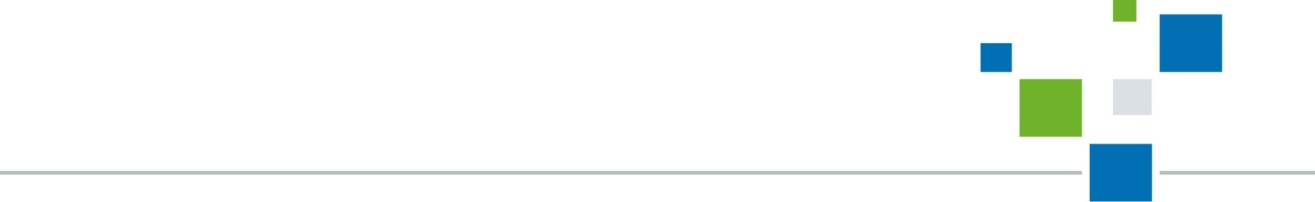 Пресс-служба УправленияРосреестра по Орловской областиМы в Телеграм                             Мы ВКонтактеhttps://t.me/rosreestrorel     https://vk.com/rosreestr57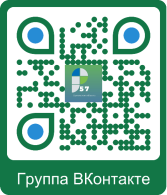 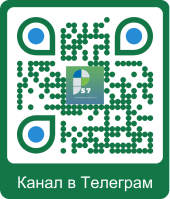 